Previous Lesson….Where we’ve been: This is the first lesson in the series. Students may have some background knowledge about climate change, global warming, and greenhouse gases.Next Lesson….Where we’re going:  We are going to explore why temperatures in particular Colorado cities are rising.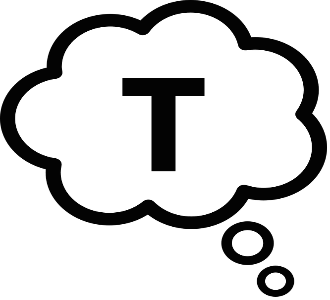 This Lesson….What we are doing now:  This lesson explores why certain cities in Colorado are getting hotter.This Lesson….What we are doing now:  This lesson explores why certain cities in Colorado are getting hotter.This Lesson….What we are doing now:  This lesson explores why certain cities in Colorado are getting hotter.This Lesson….What we are doing now:  This lesson explores why certain cities in Colorado are getting hotter.Lesson QuestionLesson QuestionPhenomena Lesson PerformanceExpectation(s)What We Figure Out   (CCCs & DCIs), New Questions and Next StepsL1: This lesson explores why certain cities in Colorado are getting hotter.(1 period)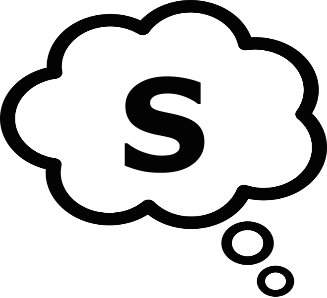 L1: This lesson explores why certain cities in Colorado are getting hotter.(1 period)Cities in Colorado are getting hotter and ranking among the hottest in the country. We will watch this video describing the pattern. (The video is also available on Youtube here if the above link does not work.)STOP video at 50 seconds mark - before explanations about why this might be happening.Anchoring Phenomena RoutineAsk questions… that arise from careful observation of phenomena, or unexpected results, to clarify and/or seek additional information related to regional climate changes and their possible causes. We watch a video (stop video at 50 seconds mark - before explanations about why this might be happening) that tells us it is getting a lot hotter, and in some places more humid, in Colorado during the summertime. We hear that three of the cities in Colorado were high on the list of those getting really hot.We noticed that we think summers feel hotter, too. Adults around us talk about it a lot, and we know that a lot of people talk about “global warming.” We wonder if this has to do with summers getting hotter.First we use our own understanding to build an initial idea of why we think Colorado cities getting hotter, and share them as a class.We are coming up with an initial list of questions that we want to explore and write them on a Driving Question Board, where we can track them as we come up with answers to them. That will help us better explain what’s going on and decide what, if anything, we can do about it. We grouped them together like this:We are wondering:Why these cities?Where are the cities in Colorado that are getting hotter?Are other cities getting hotter?What’s special about the cities where it is getting hotter?Is this a pattern?Was it always this hot?Is this unusual or a pattern? For how long?If it is a pattern, is the pattern just here in CO, or elsewhere?What does “global warming” have to do with it?What’s causing the pattern? We have some hypotheses we want to investigate:What do parking lots and other things that are in cities have to do with it?Do cars have anything to do with it?What about greenhouse gases?What might pollution have to do with it?We decide we want to start by trying to understand what is going on with these cities, and if there’s something special about these cities that makes them different.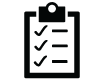  Getting Ready: Materials Preparation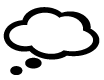  Getting Ready: Teacher Preparation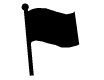 Alignment With Standards